 Sporting PRE Soccer Readers Club Homework   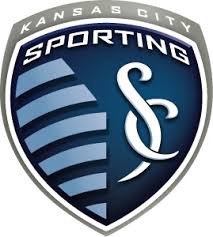 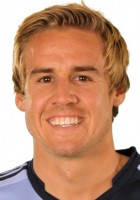 Featured Player: Chance Myers  	Name ____________________________  Date _________________How does Myers compare to his grandfather? Do you think he gets any of this athleticism from him?__________________________________________________________________________________________________________________________________________________________________________________________________________________________________________________________________________________________________________________________________________________________________________________________________________________________The text says that Myers was drafted number one in the 2008 MLS Super Draft. What does that tell you about him? Explain your thinking.__________________________________________________________________________________________________________________________________________________________________________________________________________________________________________________________________________________________________________________________________________________________________________________________________________________________Do you think Myers had a better 2010 or 2012 season? Why?__________________________________________________________________________________________________________________________________________________________________________________________________________________________________________________________________________________________________________________________________________________________________________________________________________________________Many players play for many teams. So far, Myers has spent his entire career in Kansas City. Why do you think this has happened? ________________________________________________________________________________________________________________________________________________________________________________________________________________________________________________________________________________________________________________________________________Myers grew up in California. How do you think he feels about living in Kansas City. Why?__________________________________________________________________________________________________________________________________________________________________________________________________________________________________________________________________________________________________________________________________________________________________________________________________________________________